MAKSUHAKEMUSSIANLIHAN YKSITYINEN VARASTOINTIRuokavirastoa pyydetään maksamaan tuki sianlihan yksityisestä varastoinnista komission asetuksen (EU) 2022/470 mukaisesti.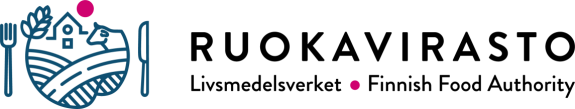 RUOKAVIRASTO MarkkinaosastoPL 100, 00027 RUOKAVIRASTOPuh. 0295 30 0400 (vaihde)interventio@mavi.fiHakemusnumeroRUOKAVIRASTO MarkkinaosastoPL 100, 00027 RUOKAVIRASTOPuh. 0295 30 0400 (vaihde)interventio@mavi.fi(viranomainen täyttää)Sopimuspuolen nimiSopimuspuolen nimiVaraston nimi ja osoiteVaraston nimi ja osoiteYrityksen rekisteröintinumero (Ruokavirastossa)ALV-tunnusYhteyshenkilön nimiSähköpostiosoiteYhteyshenkilön puhelinnumeroYhteyshenkilön puhelinnumeroMaksuhakemus koskee sopimusta n:oVarastosta poistamispäiväKoko sopimuskgtaikgTukipyyntöeuroaPaikka ja aikaAllekirjoitus ja nimenselvennys